Приложение 2ИзвещениеКассир                                                                                                           Форма № ПД-4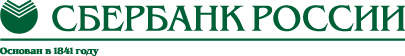 Автономная некоммерческая организация дополнительного профессионального образования «Якутский институт современного образования и инноваций»                                                                                                           Форма № ПД-4Автономная некоммерческая организация дополнительного профессионального образования «Якутский институт современного образования и инноваций»                                                                                                           Форма № ПД-4Автономная некоммерческая организация дополнительного профессионального образования «Якутский институт современного образования и инноваций»                                                                                                           Форма № ПД-4Автономная некоммерческая организация дополнительного профессионального образования «Якутский институт современного образования и инноваций»                                                                                                           Форма № ПД-4Автономная некоммерческая организация дополнительного профессионального образования «Якутский институт современного образования и инноваций»                                                                                                           Форма № ПД-4Автономная некоммерческая организация дополнительного профессионального образования «Якутский институт современного образования и инноваций»                                                                                                           Форма № ПД-4Автономная некоммерческая организация дополнительного профессионального образования «Якутский институт современного образования и инноваций»                                                                                                           Форма № ПД-4Автономная некоммерческая организация дополнительного профессионального образования «Якутский институт современного образования и инноваций»                                                                                                           Форма № ПД-4Автономная некоммерческая организация дополнительного профессионального образования «Якутский институт современного образования и инноваций»                                                                                                           Форма № ПД-4Автономная некоммерческая организация дополнительного профессионального образования «Якутский институт современного образования и инноваций»ИзвещениеКассир                                                                 (наименование получателя платежа)                                                                  (наименование получателя платежа)                                                                  (наименование получателя платежа)                                                                  (наименование получателя платежа)                                                                  (наименование получателя платежа)                                                                  (наименование получателя платежа)                                                                  (наименование получателя платежа)                                                                  (наименование получателя платежа)                                                                  (наименование получателя платежа)                                                                  (наименование получателя платежа) ИзвещениеКассир14353373611435337361407038104760000015214070381047600000152140703810476000001521407038104760000015214070381047600000152140703810476000001521ИзвещениеКассир            (ИНН получателя платежа)                                               ( номер счета получателя платежа)            (ИНН получателя платежа)                                               ( номер счета получателя платежа)            (ИНН получателя платежа)                                               ( номер счета получателя платежа)            (ИНН получателя платежа)                                               ( номер счета получателя платежа)            (ИНН получателя платежа)                                               ( номер счета получателя платежа)            (ИНН получателя платежа)                                               ( номер счета получателя платежа)            (ИНН получателя платежа)                                               ( номер счета получателя платежа)            (ИНН получателя платежа)                                               ( номер счета получателя платежа)            (ИНН получателя платежа)                                               ( номер счета получателя платежа)            (ИНН получателя платежа)                                               ( номер счета получателя платежа)ИзвещениеКассирЯО №8603 ПАО Сбербанк г. ЯкутскЯО №8603 ПАО Сбербанк г. ЯкутскЯО №8603 ПАО Сбербанк г. ЯкутскЯО №8603 ПАО Сбербанк г. ЯкутскЯО №8603 ПАО Сбербанк г. ЯкутскЯО №8603 ПАО Сбербанк г. ЯкутскБИКБИК049805609ИзвещениеКассир                     (наименование банка получателя платежа)                     (наименование банка получателя платежа)                     (наименование банка получателя платежа)                     (наименование банка получателя платежа)                     (наименование банка получателя платежа)                     (наименование банка получателя платежа)                     (наименование банка получателя платежа)                     (наименование банка получателя платежа)                     (наименование банка получателя платежа)                     (наименование банка получателя платежа)ИзвещениеКассирНомер кор./сч. банка получателя платежаНомер кор./сч. банка получателя платежаНомер кор./сч. банка получателя платежаНомер кор./сч. банка получателя платежаНомер кор./сч. банка получателя платежа3010181040000000060930101810400000000609301018104000000006093010181040000000060930101810400000000609ИзвещениеКассирУчастие в республиканском конкурсе «Выпускники Якутской начальной военной школы»Участие в республиканском конкурсе «Выпускники Якутской начальной военной школы»Участие в республиканском конкурсе «Выпускники Якутской начальной военной школы»Участие в республиканском конкурсе «Выпускники Якутской начальной военной школы»Участие в республиканском конкурсе «Выпускники Якутской начальной военной школы»Участие в республиканском конкурсе «Выпускники Якутской начальной военной школы»ИзвещениеКассир                       (наименование платежа)                                                               (номер лицевого счета (код) плательщика)                       (наименование платежа)                                                               (номер лицевого счета (код) плательщика)                       (наименование платежа)                                                               (номер лицевого счета (код) плательщика)                       (наименование платежа)                                                               (номер лицевого счета (код) плательщика)                       (наименование платежа)                                                               (номер лицевого счета (код) плательщика)                       (наименование платежа)                                                               (номер лицевого счета (код) плательщика)                       (наименование платежа)                                                               (номер лицевого счета (код) плательщика)                       (наименование платежа)                                                               (номер лицевого счета (код) плательщика)                       (наименование платежа)                                                               (номер лицевого счета (код) плательщика)                       (наименование платежа)                                                               (номер лицевого счета (код) плательщика)ИзвещениеКассирФ.И.О. плательщика:ИзвещениеКассирАдрес плательщика:ИзвещениеКассир  Сумма платежа: 400 руб.  00 коп.   Сумма платы за услуги: _______ руб. _____коп  Сумма платежа: 400 руб.  00 коп.   Сумма платы за услуги: _______ руб. _____коп  Сумма платежа: 400 руб.  00 коп.   Сумма платы за услуги: _______ руб. _____коп  Сумма платежа: 400 руб.  00 коп.   Сумма платы за услуги: _______ руб. _____коп  Сумма платежа: 400 руб.  00 коп.   Сумма платы за услуги: _______ руб. _____коп  Сумма платежа: 400 руб.  00 коп.   Сумма платы за услуги: _______ руб. _____коп  Сумма платежа: 400 руб.  00 коп.   Сумма платы за услуги: _______ руб. _____коп  Сумма платежа: 400 руб.  00 коп.   Сумма платы за услуги: _______ руб. _____коп  Сумма платежа: 400 руб.  00 коп.   Сумма платы за услуги: _______ руб. _____коп  Сумма платежа: 400 руб.  00 коп.   Сумма платы за услуги: _______ руб. _____копИзвещениеКассир  Итого ______________ руб. ______ коп.       “______”_____________________ 2020 .  Итого ______________ руб. ______ коп.       “______”_____________________ 2020 .  Итого ______________ руб. ______ коп.       “______”_____________________ 2020 .  Итого ______________ руб. ______ коп.       “______”_____________________ 2020 .  Итого ______________ руб. ______ коп.       “______”_____________________ 2020 .  Итого ______________ руб. ______ коп.       “______”_____________________ 2020 .  Итого ______________ руб. ______ коп.       “______”_____________________ 2020 .  Итого ______________ руб. ______ коп.       “______”_____________________ 2020 .  Итого ______________ руб. ______ коп.       “______”_____________________ 2020 .  Итого ______________ руб. ______ коп.       “______”_____________________ 2020 .ИзвещениеКассирС условиями приема указанной в платежном документе суммы, в т.ч. с суммой взимаемой платы за услуги банка ознакомлен и согласен.                                        Подпись плательщикаС условиями приема указанной в платежном документе суммы, в т.ч. с суммой взимаемой платы за услуги банка ознакомлен и согласен.                                        Подпись плательщикаС условиями приема указанной в платежном документе суммы, в т.ч. с суммой взимаемой платы за услуги банка ознакомлен и согласен.                                        Подпись плательщикаС условиями приема указанной в платежном документе суммы, в т.ч. с суммой взимаемой платы за услуги банка ознакомлен и согласен.                                        Подпись плательщикаС условиями приема указанной в платежном документе суммы, в т.ч. с суммой взимаемой платы за услуги банка ознакомлен и согласен.                                        Подпись плательщикаС условиями приема указанной в платежном документе суммы, в т.ч. с суммой взимаемой платы за услуги банка ознакомлен и согласен.                                        Подпись плательщикаС условиями приема указанной в платежном документе суммы, в т.ч. с суммой взимаемой платы за услуги банка ознакомлен и согласен.                                        Подпись плательщикаС условиями приема указанной в платежном документе суммы, в т.ч. с суммой взимаемой платы за услуги банка ознакомлен и согласен.                                        Подпись плательщикаС условиями приема указанной в платежном документе суммы, в т.ч. с суммой взимаемой платы за услуги банка ознакомлен и согласен.                                        Подпись плательщикаС условиями приема указанной в платежном документе суммы, в т.ч. с суммой взимаемой платы за услуги банка ознакомлен и согласен.                                        Подпись плательщикаКвитанция КассирКвитанция КассирАвтономная некоммерческая организация дополнительного профессионального образования «Якутский институт современного образования и инноваций»Автономная некоммерческая организация дополнительного профессионального образования «Якутский институт современного образования и инноваций»Автономная некоммерческая организация дополнительного профессионального образования «Якутский институт современного образования и инноваций»Автономная некоммерческая организация дополнительного профессионального образования «Якутский институт современного образования и инноваций»Автономная некоммерческая организация дополнительного профессионального образования «Якутский институт современного образования и инноваций»Автономная некоммерческая организация дополнительного профессионального образования «Якутский институт современного образования и инноваций»Автономная некоммерческая организация дополнительного профессионального образования «Якутский институт современного образования и инноваций»Автономная некоммерческая организация дополнительного профессионального образования «Якутский институт современного образования и инноваций»Автономная некоммерческая организация дополнительного профессионального образования «Якутский институт современного образования и инноваций»Автономная некоммерческая организация дополнительного профессионального образования «Якутский институт современного образования и инноваций»Квитанция Кассир                                                                 (наименование получателя платежа)                                                                  (наименование получателя платежа)                                                                  (наименование получателя платежа)                                                                  (наименование получателя платежа)                                                                  (наименование получателя платежа)                                                                  (наименование получателя платежа)                                                                  (наименование получателя платежа)                                                                  (наименование получателя платежа)                                                                  (наименование получателя платежа)                                                                  (наименование получателя платежа) Квитанция Кассир14353373611435337361407038104760000015214070381047600000152140703810476000001521407038104760000015214070381047600000152140703810476000001521Квитанция Кассир            (ИНН получателя платежа)                                               ( номер счета получателя платежа)            (ИНН получателя платежа)                                               ( номер счета получателя платежа)            (ИНН получателя платежа)                                               ( номер счета получателя платежа)            (ИНН получателя платежа)                                               ( номер счета получателя платежа)            (ИНН получателя платежа)                                               ( номер счета получателя платежа)            (ИНН получателя платежа)                                               ( номер счета получателя платежа)            (ИНН получателя платежа)                                               ( номер счета получателя платежа)            (ИНН получателя платежа)                                               ( номер счета получателя платежа)            (ИНН получателя платежа)                                               ( номер счета получателя платежа)            (ИНН получателя платежа)                                               ( номер счета получателя платежа)Квитанция КассирЯО №8603 ПАО Сбербанк г. ЯкутскЯО №8603 ПАО Сбербанк г. ЯкутскЯО №8603 ПАО Сбербанк г. ЯкутскЯО №8603 ПАО Сбербанк г. ЯкутскЯО №8603 ПАО Сбербанк г. ЯкутскЯО №8603 ПАО Сбербанк г. ЯкутскБИКБИККвитанция Кассир                     (наименование банка получателя платежа)                     (наименование банка получателя платежа)                     (наименование банка получателя платежа)                     (наименование банка получателя платежа)                     (наименование банка получателя платежа)                     (наименование банка получателя платежа)                     (наименование банка получателя платежа)                     (наименование банка получателя платежа)                     (наименование банка получателя платежа)                     (наименование банка получателя платежа)Квитанция КассирНомер кор./сч. банка получателя платежаНомер кор./сч. банка получателя платежаНомер кор./сч. банка получателя платежаНомер кор./сч. банка получателя платежаНомер кор./сч. банка получателя платежа3010181040000000060930101810400000000609301018104000000006093010181040000000060930101810400000000609Квитанция КассирУчастие в республиканском конкурсе «Выпускники Якутской начальной военной школы»Участие в республиканском конкурсе «Выпускники Якутской начальной военной школы»Участие в республиканском конкурсе «Выпускники Якутской начальной военной школы»Участие в республиканском конкурсе «Выпускники Якутской начальной военной школы»Участие в республиканском конкурсе «Выпускники Якутской начальной военной школы»Участие в республиканском конкурсе «Выпускники Якутской начальной военной школы»Квитанция Кассир                       (наименование платежа)                                                               (номер лицевого счета (код) плательщика)                       (наименование платежа)                                                               (номер лицевого счета (код) плательщика)                       (наименование платежа)                                                               (номер лицевого счета (код) плательщика)                       (наименование платежа)                                                               (номер лицевого счета (код) плательщика)                       (наименование платежа)                                                               (номер лицевого счета (код) плательщика)                       (наименование платежа)                                                               (номер лицевого счета (код) плательщика)                       (наименование платежа)                                                               (номер лицевого счета (код) плательщика)                       (наименование платежа)                                                               (номер лицевого счета (код) плательщика)                       (наименование платежа)                                                               (номер лицевого счета (код) плательщика)                       (наименование платежа)                                                               (номер лицевого счета (код) плательщика)Квитанция КассирФ.И.О. плательщика:Квитанция КассирАдрес плательщика:Квитанция КассирСумма платежа: 400 руб. 00 коп.   Сумма платы за услуги: ____ руб. ____коп.Сумма платежа: 400 руб. 00 коп.   Сумма платы за услуги: ____ руб. ____коп.Сумма платежа: 400 руб. 00 коп.   Сумма платы за услуги: ____ руб. ____коп.Сумма платежа: 400 руб. 00 коп.   Сумма платы за услуги: ____ руб. ____коп.Сумма платежа: 400 руб. 00 коп.   Сумма платы за услуги: ____ руб. ____коп.Сумма платежа: 400 руб. 00 коп.   Сумма платы за услуги: ____ руб. ____коп.Сумма платежа: 400 руб. 00 коп.   Сумма платы за услуги: ____ руб. ____коп.Сумма платежа: 400 руб. 00 коп.   Сумма платы за услуги: ____ руб. ____коп.Сумма платежа: 400 руб. 00 коп.   Сумма платы за услуги: ____ руб. ____коп.Сумма платежа: 400 руб. 00 коп.   Сумма платы за услуги: ____ руб. ____коп.Квитанция Кассир Итого ___________ руб. _00____ коп.                 “______”________________________ 2020 г. Итого ___________ руб. _00____ коп.                 “______”________________________ 2020 г. Итого ___________ руб. _00____ коп.                 “______”________________________ 2020 г. Итого ___________ руб. _00____ коп.                 “______”________________________ 2020 г. Итого ___________ руб. _00____ коп.                 “______”________________________ 2020 г. Итого ___________ руб. _00____ коп.                 “______”________________________ 2020 г. Итого ___________ руб. _00____ коп.                 “______”________________________ 2020 г. Итого ___________ руб. _00____ коп.                 “______”________________________ 2020 г. Итого ___________ руб. _00____ коп.                 “______”________________________ 2020 г. Итого ___________ руб. _00____ коп.                 “______”________________________ 2020 г.Квитанция КассирС условиями приема указанной в платежном документе суммы, в т.ч. с суммой взимаемой платы за услуги банка ознакомлен и согласен.                                                                                              Подпись плательщикаС условиями приема указанной в платежном документе суммы, в т.ч. с суммой взимаемой платы за услуги банка ознакомлен и согласен.                                                                                              Подпись плательщикаС условиями приема указанной в платежном документе суммы, в т.ч. с суммой взимаемой платы за услуги банка ознакомлен и согласен.                                                                                              Подпись плательщикаС условиями приема указанной в платежном документе суммы, в т.ч. с суммой взимаемой платы за услуги банка ознакомлен и согласен.                                                                                              Подпись плательщикаС условиями приема указанной в платежном документе суммы, в т.ч. с суммой взимаемой платы за услуги банка ознакомлен и согласен.                                                                                              Подпись плательщикаС условиями приема указанной в платежном документе суммы, в т.ч. с суммой взимаемой платы за услуги банка ознакомлен и согласен.                                                                                              Подпись плательщикаС условиями приема указанной в платежном документе суммы, в т.ч. с суммой взимаемой платы за услуги банка ознакомлен и согласен.                                                                                              Подпись плательщикаС условиями приема указанной в платежном документе суммы, в т.ч. с суммой взимаемой платы за услуги банка ознакомлен и согласен.                                                                                              Подпись плательщикаС условиями приема указанной в платежном документе суммы, в т.ч. с суммой взимаемой платы за услуги банка ознакомлен и согласен.                                                                                              Подпись плательщикаС условиями приема указанной в платежном документе суммы, в т.ч. с суммой взимаемой платы за услуги банка ознакомлен и согласен.                                                                                              Подпись плательщика